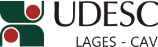 ALTERA OS TERMOS DA PORTARIA 061/2015/CAV.O Diretor Geral do Centro de Ciências Agroveterinárias, no uso de suas atribuições, RESOLVE:1 – Alterar os termos da Portaria 061/2015/CAV, de 09/04/2015, que designou Banca de Avaliação da Tese de Doutorado em Manejo do Solo, da doutoranda ARIANE ANDREOLA, quanto à composição da mesma, que passará a ser conforme segue abaixo, mantido os demais itens:EXCLUSÃO:Dr. CLAUDIO ROBERTO FONSÊCA SOUSA SOARES – (UFSC/Florianópolis/SC) – Membro externoINCLUSÃO:Drª. LUCIANE COSTA DE OLIVEIRA – (IFSC/Lages/SC) – Membro externoJoão Fert NetoDiretor Geral do CAV/UDESCPORTARIA INTERNA DO CAV Nº 071/2015, de 22/04/2015